Ingvild Havang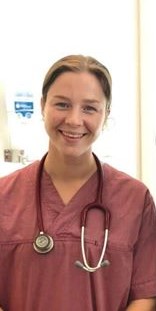 Veterinærstudent47907265  |  ihavang@gmail.com  |  Virikskogen 20, Sandefjord, 3212Jobbsøknad Veterinær på midlertidig lisens.
Smådyr og/eller produksjonsdyr. Pliktoppfyllende og presis, positiv og trives med å jobbe i sosiale miljøer.
Har førerkort klasse B. 
Har gjennomført inseminasjonskurs med Geno i 2019. NMBU, Oslo, veterinærmedisin (2015-fortsatt studerende)NTNU, Trondheim, industriell kjemi og bioteknologi (2014-2015)AniCura Dyreklinikk Sandvika, Bærum                                          KlinikkassistentReferanse: Inger-Elisabeth Abelsen, tlf.: 917 84 023Meny Indre Havn, SandefjordKasserer hos Meny Indre Havn i Sandefjord                  2017-20192012-2014MentorNorge, OsloMentor/hjelpelærer for MentorNorge2016-2017